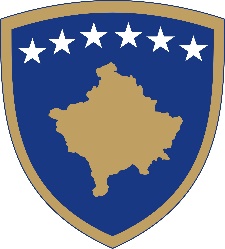 Republika e KosovësRepublika Kosova-Republic of KosovoQeveria - Vlada - Government                            Br. 01/59                Datum: 31.07.2018Na osnovu člana 92. stav 4. i člana 93 stav (4) Ustava Republike Kosova, člana 4. Pravilnika br.02/2011 o oblastima administrativne odgovornosti Kancelarije premijera i ministarstava, izmenjenog i dopunjenog Pravilnikom br. 14/2017, Pravilnikom br. 15/2017, Pravilnikom br. 16/2017 i  Pravilnikom br. 07/ 2018,  kao i člana  19. Pravilnika o radu Vlade Republike Kosova br. 09/2011, Vlada Republike Kosova, je na sednici održanoj 31. jula 2018 godine donela sledeću:O  D  L  U  K  U Usvajaju se izvodi zapisnika   sa 55 i  56 sednice Vlade Republike  Kosova.Odluka stupa na snagu danom potpisivanja.                                                                                    Ramush HARADINAJ                                                                                                       _________________________________                                                                                                     Premijer Republike Kosovo Dostaviti:Zamenicima premijera Svim ministarstvima (ministrima)Generalnom sekretaru KPArhivi VladeRepublika e KosovësRepublika Kosova-Republic of KosovoQeveria - Vlada - Government                            Br. 02/59                Datum: 31.07.2018Na osnovu člana 92. stav 4. i člana 93 stav (4) Ustava Republike Kosova, člana 4. Pravilnika br.02/2011 o oblastima administrativne odgovornosti Kancelarije premijera i ministarstava, izmenjenog i dopunjenog Pravilnikom br. 14/2017, Pravilnikom br. 15/2017, Pravilnikom br. 16/2017 i  Pravilnikom br. 07/ 2018,  kao i člana  19. Pravilnika o radu Vlade Republike Kosova br. 09/2011,Vlada Republike Kosova, je na sednici održanoj 31. jula 2018 godine donela sledeću:O  D  L  U  K  U Formira se  Komisija za postavljanje statue Adema Demaçia  na trgu "Adem Demaçi" u Prištini, imenovanju autoputa Priština-Peć - "Autoput Adem Demaçi" i predlogu  da gradski park u  Prištini dobije naziv  - "Park Adem Demaçi "(KP) , u sastavu: Predstavnik Kancelarije premijera Republike KosovaPredstavnik Ministarstva infrastrukturePredstavnik Ministarstva Bezbednosnih  snaga KosovaPredstavnik Ministarstva kulture, omladine i sportaPredstavnik Agencije za upravljanje memorijalnim  kompleksimaPredstavnik Opštin PrištinaKomisija se   obavezuje   da pokrene postupak za objavljivanje konkursa, izbor, uredjivanje  prostora na lokaciji  Trga  Adem Demaçi, i nadgleda  tok  radova do postavljanja  statue. Komisija se obavezuje   da pokrene postupak za imenovanje autoputa Priština - Peć - "Autoput  Adem Demaçi".Komisija se obavezuje   da pripremi predlog za imenovanje gradskog parka - "Park Adem Demaçi", i prosleđivanje Istog  opštini Priština.Kancelarija premijera  će pokriti troškove za sprovođenje  ove odluke.Odluka stupa na snagu danom potpisivanja.                                                                                    Ramush HARADINAJ                                                                                                       _________________________________                                                                                                     Premijer Republike Kosovo Dostaviti:Zamenicima premijera Svim ministarstvima (ministrima)Generalnom sekretaru KPArhivi VladeRepublika e KosovësRepublika Kosova-Republic of KosovoQeveria - Vlada - Government                            Br. 03/59                Datum: 31.07.2018Na osnovu člana 92. stav 4. i člana 93 stav (4) Ustava Republike Kosova, člana 4. Pravilnika br.02/2011 o oblastima administrativne odgovornosti Kancelarije premijera i ministarstava, izmenjenog i dopunjenog Pravilnikom br. 14/2017, Pravilnikom br. 15/2017, Pravilnikom br. 16/2017 i  Pravilnikom br. 07/ 2018,  kao i člana  19. Pravilnika o radu Vlade Republike Kosova br. 09/2011,Vlada Republike Kosova, je na sednici održanoj 31. jula 2018 godine donela sledeću:ODLUKUO izmeni i dopuni Odluke  br. 01/18 od  11.03.2015. Osniva se  Međuministarski savet o vodama, kao telo za   koordinaciju i odlučivanje  koje razmatra sistemska pitanja upravljanja vodama  , usklađuje   potrebe i različite  interese  i  predlaže mere za razvoj, korišćenje i zaštitu  resursa i sistema voda  na  Kosovu, u sledećem  sastavu:Premijer  Republike Kosovo                             		    Predsedavajući;Ministar sredine i prostornog planiranja			            član;Ministra ekonomskog razvoja 					član;Ministar finansija 							član;Ministar evropskih integracija 					član.Međuministarski savet  za vode  daje mišljenja i preporuke o:Nacrtima zakona i drugim  podzkonskim  aktima koji se odnose na   regulisanje  pitanja iz oblasti voda uopšte;Sprovođenju  zakona i podzakonskih akata  koji se odnose na upravljanje vodama;Izradi  i usvajanju  Nacionalne strategije za vode;Razvoju  politiku u oblasti voda; Izboru  finansijskih  politika  u oblasti voda.Međuministarski savet o vodama obavlja i druge poslove određene zakonom. Članovi Saveta bez pravo glasa  su i predstavnik  Ambasade Švajcarske (kao koordinator donatorske zajednice u sektoru voda) i jedna predstavnik (po rotaciji) aktivnih donatora u sektoru voda. Međuministarski savet o vodama će imati svoj Sekretarijat, koji će pomoći u obavljanju poslova i obavezaa  Saveta. Sekretarijat će funkcionisati u okviru  Kancelarije  premijera i uz podršku Švajcarske kancelarije za saradnju. Sekretarijat obavlja dužnosti i odgovornosti utvrđene u poslovniku koji je usvojila Vlada.Sredstva za troškove rada  Međuministarskog  saveta o vodama  Voda obezbeđuju  se ii budžeta   Vlade Republike  Kosova i uz podršku donatora. Međuministarski savet za vode priprema godišnji izveštaj koji podnosi  Vladi i Skupštini Republike Kosovo. Sva  resorna  ministarstva  i strane  u sektoru voda su dužne da  sarađuju i podržavaju Savet i Sekretarijat u  obavljanju  svojih  dužnosti i odgovornosti. Stvalja se van  snage  Odluka Vlade br. 18/01 od 11.03.2015 godine.Odluka stupa na snagu danom potpisivanja..                                                                                    Ramush HARADINAJ                                                                                                       _________________________________                                                                                                     Premijer Republike Kosovo Dostaviti:Zamenicima premijera Svim ministarstvima (ministrima)Generalnom sekretaru KPArhivi VladeRepublika e KosovësRepublika Kosova-Republic of KosovoQeveria - Vlada - Government                            Br. 04/59                Datum: 31.07.2018Na osnovu člana 92. stav 4. i člana 93 stav (4) Ustava Republike Kosova, člana 4. Pravilnika br.02/2011 o oblastima administrativne odgovornosti Kancelarije premijera i ministarstava, izmenjenog i dopunjenog Pravilnikom br. 14/2017, Pravilnikom br. 15/2017, Pravilnikom br. 16/2017 i  Pravilnikom br. 07/ 2018,  kao i člana  19. Pravilnika o radu Vlade Republike Kosova br. 09/2011, nakon razmatranja zahteva  pod br. protokola 2327, od  20.07.2018, Vlada Republike Kosova, je na sednici održanoj 31. jula 2018 godine donela sledeću:O  D  L  U  K  U Usvaja se  Nacrt zakona o ratifikaciji  Sporazuma o učešću Kosova u Programu Evropa Kreative za podršku kulturološkim i kreativnim sektorima. Nacrt zakona iz tačke 1 ove odluke će biti dostavljen Skupštini Republike Kosovo.  Odluka stupa na snagu danom potpisivanja.                                                                                    Ramush HARADINAJ                                                                                                       _________________________________                                                                                                   Premijer Republike Kosovo Dostaviti:Zamenicima premijera Svim ministarstvima (ministrima)Generalnom sekretaru KPArhivi VladeRepublika e KosovësRepublika Kosova-Republic of KosovoQeveria - Vlada - Government                            Br. 05/59                Datum: 31.07.2018Na osnovu člana 92. stav 4. i člana 93 stav (4) Ustava Republike Kosova, člana 4. Pravilnika br.02/2011 o oblastima administrativne odgovornosti Kancelarije premijera i ministarstava, izmenjenog i dopunjenog Pravilnikom br. 14/2017, Pravilnikom br. 15/2017, Pravilnikom br. 16/2017 i  Pravilnikom br. 07/ 2018,  kao i člana  19. Pravilnika o radu Vlade Republike Kosova br. 09/2011, Vlada Republike Kosova, je na sednici održanoj 31. jula 2018 godine donela sledeću:O  D  L  U  K  UUsvaja se  Nacrt zakona o o međunarodnom privatnom pravu.Nacrt zakona iz tačke 1 ove odluke će biti dostavljen Skupštini Republike Kosovo.Odluka stupa na snagu danom potpisivanja..                                                                                    Ramush HARADINAJ                                                                                                       _________________________________                                                                                                     Premijer Republike Kosovo Dostaviti:Zamenicima premijera Svim ministarstvima (ministrima)Generalnom sekretaru KPArhivi VladeRepublika e KosovësRepublika Kosova-Republic of KosovoQeveria - Vlada - Government                            Br. 06/59                Datum: 31.07.2018Na osnovu člana 92. stav 4. i člana 93 stav (4) Ustava Republike Kosova, člana 4. Pravilnika br.02/2011 o  oblastima administrativne odgovornosti Kancelarije premijera i ministarstava, izmenjenog i dopunjenog Pravilnikom br. 14/2017, Pravilnikom br. 15/2017, Pravilnikom br. 16/2017, Pravilnikom br. 07/ 2018,  kao i  člana 19. Pravilnika o radu Vlade Republike Kosova br. 09/2011, Vlada Republike Kosova, je na sednici održanoj 31 jula 2018 godine, donela sledeću:O  D  L  U  K  U Usvaja se  Pravilnik o izmeni i dopuni Pravilnika  VRK - br. 31/2013 o unutrašnjoj organizaciji Ministarstva pravde.Obavezuje Ministarstvo pravde i druge nadležne  institucije na  sprovođenje Pravilnika  iz tačke 1. ove odluke.Odluka stupa na snagu danom potpisivanja.                                                                                    Ramush HARADINAJ                                                                                                       _________________________________                                                                                                     Premijer Republike Kosovo Dostaviti:Zamenicima premijera Svim ministarstvima (ministrima)Generalnom sekretaru KPArhivi VladeRepublika e KosovësRepublika Kosova-Republic of KosovoQeveria - Vlada - Government                            Br. 07/59                Datum: 31.07.2018Na osnovu člana 92. stav 4. i člana 93 stav (4) Ustava Republike Kosova, člana 12. Zakona br. 04 / L-144 o davanju na korišćenje i  i razmeni nepokretnosti opštine, člana 4. Pravilnika br.02/2011 o  oblastima  administrativne odgovornosti Kancelarije premijera i ministarstava, izmenjenog i dopunjenog Pravilnikom br. 14/2017, Pravilnikom br. 15/2017, Pravilnikom br. 16/2017  i  Pravilnikom br. 07/ 2018,  kao i  člana 19. Pravilnika o radu Vlade Republike Kosova br. 09/2011, Vlada Republike Kosova, je na sednici održanoj 31. jula 2018 godine, donela sledeću:O  D  L  U  K  U Usvaja se  Predlog  Ministarstva ya lokalnu samoupravu  o zahtevu opštine Srbica za povlačenje iz procesa privatizacije imovine poljoprivredne zadruge "Runik", u cilju realizacije javnog interesaKatastarske zone koje su predmet ove odluke su : br. parcele 850; br. 852/1;  1074, 1840. Naknade od  Kosovska agencije za privatizaciju u visini  od 20%(dvadeset odsto) vrednosti imovine, prema proceni o  nadoknađivanju  kvalifikovanih  radnika društvenog  preduzeća  i potraživanja poverilaca u postupku likvidacije do  ukupnog  iznosa vršiti prema važećem  zakonodavstvu.Imovina iz tačke 2 ove odluke  ne može se koristiti u druge svrhe, osim utvrdjene namene  Obavezuje  se Ministarstvo lokalne samouprave da razvije dalje procedure sa Kosovskom agencijom za privatizaciju, do konačne odluke o prenosu imovine.Odluka stupa na snagu danom potpisivanja.                                                                                    Ramush HARADINAJ                                                                                                       _________________________________                                                                                                     Premijer Republike Kosovo Dostaviti:Zamenicima premijera Svim ministarstvima (ministrima)Generalnom sekretaru KPArhivi VladeRepublika e KosovësRepublika Kosova-Republic of KosovoQeveria - Vlada - Government                            Br. 08/59                Datum: 31.07.2018Na osnovu člana 92. stav 4. i člana 93 stav (4) Ustava Republike Kosova, člana 4. Pravilnika br.02/2011 o  oblastima  administrativne odgovornosti Kancelarije premijera i ministarstava, izmenjenog i dopunjenog Pravilnikom br. 14/2017, Pravilnikom br. 15/2017, Pravilnikom br. 16/2017  i  Pravilnikom br. 07/ 2018,  kao i  člana 19. Pravilnika o radu Vlade Republike Kosova br. 09/2011, Vlada Republike Kosova, je na sednici održanoj 31. jula 2018 godine, donela sledeću:O D L U K U Osniva se Tehnička radna grupa za procenu celokupne imovine koja je u vlasništvu DP "Trepča" i uključivanje svih izvodljivih sredstava u statusu akcionarskog društva.Tehnička radna grupa  bice u sledečem sastavu :Ministarstvo ekonomskog razvoja – dva predstavnika; Kancelarija premijera  – jedna predstavnik; Nezavisna komisija za rudnike i minerale  - jedan predstavnik;Bordi  Trepče – jedan predstavnik Menadžment   Trepče – jedan predstavnik ; Sindikat e Trepče – dva predstavnik ; Nezavisan stručnjak  – jedan predstavnik.  Tehničkom  radnom grupom  rukovodi  predstavnik Ministarstva za ekonomski razvoj, koji priprema konačni predlog za Vladu, najkasnije u roku od tri (3) meseca nakon usvajanja ove odluke. Mandat Tehničke  radne grupe tehničke završava se podnošenjem konačnog  predlog VladiOdluka stupa na snagu danom potpisivanja.                                                                                    Ramush HARADINAJ                                                                                                     _________________________________                                                                                                       Premijer Republike Kosovo Dostaviti:Zamenicima premijera Svim ministarstvima (ministrima)Generalnom sekretaru KPArhivi VladeRepublika e KosovësRepublika Kosova-Republic of KosovoQeveria - Vlada - Government                            Br. 09/59                Datum: 31.07.2018Na osnovu člana 92. stav 4. i člana 93 stav (4) Ustava Republike Kosova, člana 4. Pravilnika br.02/2011 o  oblastima  administrativne odgovornosti Kancelarije premijera i ministarstava, izmenjenog i dopunjenog Pravilnikom br. 14/2017, Pravilnikom br. 15/2017, Pravilnikom br. 16/2017  i  Pravilnikom br. 07/ 2018,  kao i  člana 19. Pravilnika o radu Vlade Republike Kosova br. 09/2011, Vlada Republike Kosova, je na sednici održanoj 31. jula 2018 godine, donela sledeću: O  D  L  U  K  U Osniva se  Tehnička  radna grupe za tretiranje i pružanje rešenja za sva  socijalna pitanja koja je pokrenuo Sindikat rudara TrepčeTehnička radna grupa  biće u sledečem sastavu :Ministarstvo rada i socijalne zaštite – jedan predstavnik; Ministarstvo ekonomskog razvoja – jedan predstavnik ; Ministarstvo finansija  – jedan predstavnik; Kancelarija premijera  – jedan predstavnik;Sindikat Trepče – jedan predstavnik; Nezavisan stručnjak  – jedan predstavnik. Tehničkom  radnom grupom  rukovodi  predstavnik Ministarstva rada i socijalne zaštite, koji priprema konačni predlog za Vladu, najkasnije u roku od tri (3) meseca nakon usvajanja ove odluke. Mandat Tehničke  radne grupe tehničke završava se podnošenjem konačnog  predlog VladiOdluka stupa na snagu danom potpisivanja.                                                                                                      Ramush HARADINAJ                                                                                                       _________________________________                                                                                                      Premijer Republike Kosovo Dostaviti:Zamenicima premijera Svim ministarstvima (ministrima)Generalnom sekretaru KPArhivi VladeRepublika e KosovësRepublika Kosova-Republic of KosovoQeveria - Vlada - Government                            Br. 10/59                Datum: 31.07.2018Na osnovu člana 92. stav 4. i člana 93 stav (4) Ustava Republike Kosova, člana 5 Zakona br. 05/ L-084 o Regulatoru za energiju (Službeni list/br. 25/14 juli 2016, člana 4. Pravilnika br.02/2011 o  oblastima  administrativne odgovornosti Kancelarije premijera i ministarstava, izmenjenog i dopunjenog Pravilnikom br. 14/2017, Pravilnikom br. 15/2017, Pravilnikom br. 16/2017  i  Pravilnikom br. 07/ 2018,  kao i  člana 19. Pravilnika o radu Vlade Republike Kosova br. 09/2011, Vlada Republike Kosova, je na sednici održanoj 31. jula 2018 godine, donela sledećuO  D  L  U  K  U O ukidanju  odluka Vlade br. 02/57 od 17. jula 2018, i br. 15/58 od 24. jula, 2018 godineUkidaju se odluke  Vlade  Republike  Kosovo br. 02/57 od 17. jula 2018, i br. 15/58 od 24. jula, 2018 godine Odluka stupa na snagu danom potpisivanja                                                                                    Ramush HARADINAJ                                                                                                       _________________________________                                                                                                   Premijer Republike Kosovo Dostaviti:Zamenicima premijera Svim ministarstvima (ministrima)Generalnom sekretaru KPArhivi VladeRepublika e KosovësRepublika Kosova-Republic of KosovoQeveria - Vlada - Government                            Br. 11/59                Datum: 31.07.2018Na osnovu člana 92. stav 4. i člana 93 stav (4) Ustava Republike Kosova, člana 4. stav 2. Zakona br. 04/L-052 o međunarodnim sporazumima, člana 4. Pravilnika br.02/2011 o  oblastima  administrativne odgovornosti Kancelarije premijera i ministarstava, izmenjenog i dopunjenog Pravilnikom br. 14/2017, Pravilnikom br. 15/2017, Pravilnikom br. 16/2017  i  Pravilnikom br. 07/ 2018,  kao i  člana 19. Pravilnika o radu Vlade Republike Kosova br. 09/2011, Vlada Republike Kosova, je na sednici održanoj 31. jula 2018 godine, donela sledeću:O D L U K UUsvaja se u načelu  Inicijativa Ministarstva dijaspore i strateških investicaja  za  pregovore o  Sporazumu o saradnji u oblasti dijaspore szmeđu Vlade Republike  Kosova i  Vlade Republike Makedonije.Tokom pregovora o ovom  sporazumu, Ministarstvo za dijasporu i strateške investicije se obavezuje  da postupa u skladu sa odredbama Ustava Republike Kosova, Zakona o međunarodnim sporazumima i drugim važećim zakonskim propisima. Odluka stupa na snagu danom potpisivanja                                                                                    Ramush HARADINAJ                                                                                                       _________________________________                                                                                                       Premijer Republike Kosovo Dostaviti:Zamenicima premijera Svim ministarstvima (ministrima)Generalnom sekretaru KPArhivi VladeRepublika e KosovësRepublika Kosova-Republic of KosovoQeveria - Vlada - Government                            Br. 12/59                Datum: 31.07.2018Na osnovu člana 92. stav 4. i člana 93 stav (4) Ustava Republike Kosova, člana 4. stav 2. Zakona br. 04/L-052 o međunarodnim sporazumima, člana 4.  Pravilnika br.02/2011 o  oblastima administrativne odgovornosti Kancelarije premijera i ministarstava, izmenjenog i dopunjenog Pravilnikom br. 14/2017, Pravilnikom br. 15/2017,  Pravilnikom br. 16/2017  i  Pravilnikom br. 07/ 2018,  kao  i  člana 19. Pravilnika o radu Vlade Republike Kosova br. 09/2011, Vlada Republike Kosova, je na sednici održanoj 31. jula 2018 donela sledeću:O  D  L  U  K  U Usvaja se u načelu  Inicijativa Ministarstva rada i socijalne  za sklapanje  Sporazuma o socijalnom osiguranju između Vlade Republike  Kosova i  Vlade  Kraljevine HolandijeTokom pregovora o ovom  sporazumu, Ministarstvo rada i socijalne  zaštite  se obavezuje  da postupa u skladu sa odredbama Ustava Republike Kosova, Zakona o međunarodnim sporazumima i drugim važećim zakonskim propisimaOdluka stupa na snagu danom potpisivanja                                                                                    Ramush HARADINAJ                                                                                                       _________________________________                                                                                                       Premijer Republike Kosovo Dostaviti:Zamenicima premijera Svim ministarstvima (ministrima)Generalnom sekretaru KPArhivi VladeRepublika e KosovësRepublika Kosova-Republic of KosovoQeveria - Vlada - Government                            Br. 13/59                Datum: 31.07.2018Na osnovu člana 92. stav 4. i člana 93 stav (4) Ustava Republike Kosova, člana 4 stav 2. Zakona br. 04/L-052 o međunarodnim odnosima, člana 4.  Pravilnika br.02/2011 o  oblastima administrativne odgovornosti Kancelarije premijera i ministarstava, izmenjenog i dopunjenog Pravilnikom br. 14/2017, Pravilnikom br. 15/2017,  Pravilnikom br. 16/2017  i  Pravilnikom br. 07/ 2018,  kao  i  člana 19. Pravilnika o radu Vlade Republike Kosova br. 09/2011, Vlada Republike Kosova, je na sednici održanoj 31. jula 2018 donela sledeću: O  D  L  U  K  U   Usvaja se  Predlog odluke Ministarstva životne sredine i prostornog planiranja za upućivanje opštine Obilić na angažovanje  (4) četiri inspektora u Inspekcijskoj direkciji, u cilju upravljanja i kontrole investicija  (građenja) u sektoru građevinarstva i životnu sredinu u opštini Obilića, odnosno u zoni od   posebnog  ekonomskog interesa. Opština Obilić  se obavezuje da osoblje iz tačke 1 iz dispozitiva ove odluke angažuje na osnovu Zakona o civilnoj  službi Republike Kosovo br. 03/L-149, odnosno člana 12, stav 4.Finansijska  sredstava za plaćanje inspektora obezbeđuje  opština Obilić.Ministarstvo finansija i Opština Obilić dužni su da sprovedu ovu odluku.Odluka stupa na snagu danom potpisivanja                                                                                    Ramush HARADINAJ                                                                                                       _________________________________                                                                                                       Premijer Republike Kosovo Dostaviti:Zamenicima premijera Svim ministarstvima (ministrima)Generalnom sekretaru KPArhivi VladeRepublika e KosovësRepublika Kosova-Republic of KosovoQeveria - Vlada - Government                            Br. 14/59                Datum: 31.07.2018Na osnovu člana 92. stav 4. i člana 93 stav (4) Ustava Republike Kosova, člana 4. Pravilnika br.02/2011 o  oblastima  administrativne odgovornosti Kancelarije premijera i ministarstava, izmenjenog i dopunjenog Pravilnikom br. 14/2017, Pravilnikom br. 15/2017, Pravilnikom br. 16/2017  i  Pravilnikom br. 07/ 2018,  kao i  člana 19. Pravilnika o radu Vlade Republike Kosova br. 09/2011, Vlada Republike Kosova, je na sednici održanoj 31. jula 2018 godine, donela sledeću:O  D  L  U  K  U Usvaja se zahtev Ministarstva Bezbednosnih snaga Kosova   da se  podrži  ekshumacija  heroja  Rrustem Bruqi  i palih boraca Naim Bajraktaraj, Isa Balaj, Beqir Mehmetaj, Miftar Bajraktaraj i Avdyl Osdautaj i njihova  ponovna  sahrana   kod  Spomenika  plaih boraça  u Isniću uz vojnu pogrebnu ceremoniju, prema zahtevu gradonačelnika Dečana na, od 30.07.2018. godine, pod  br. Prot. 22653.Obavezuje se Ministarstvo Bezbednosnih  snaga  Kosova  i druge nadležne institucije za   sprovođenje ove odluke.Odluka stupa na snagu danom potpisivanja                                                                                    Ramush HARADINAJ                                                                                                       _________________________________                                                                                                     Premijer Republike Kosovo Dostaviti:Zamenicima premijera Svim ministarstvima (ministrima)Generalnom sekretaru KPArhivi Vlade